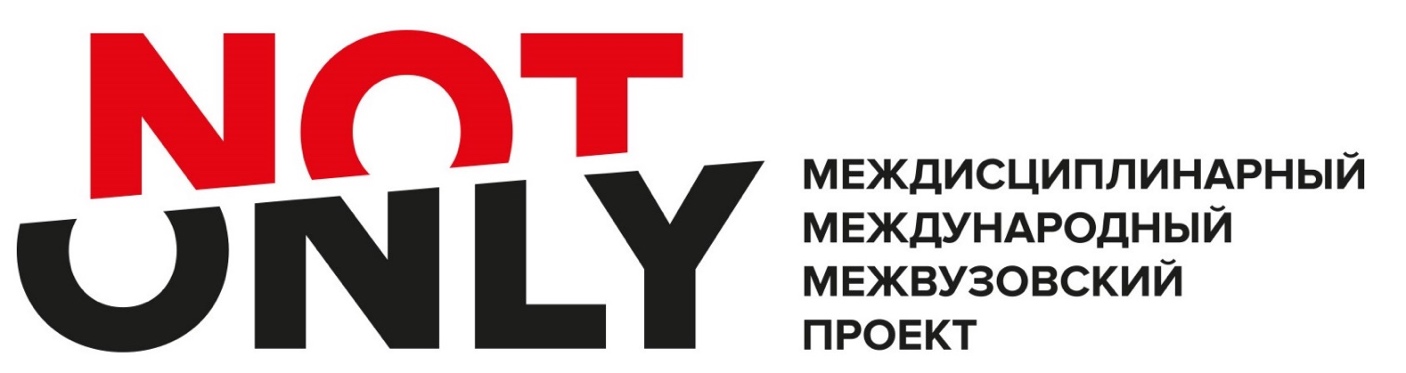 Уважаемые коллеги!Приглашаем студентов, магистрантов, аспирантов принять участие в ежегодной международной студенческой конференции проекта «NOT ONLY» 26 июня 2020 на платформе ZOOMОрганизаторы:Кафедра интегрированных коммуникаций Школы медиакоммуникаций ИОН РАНХиГССтуденческая конференция проходит без тематических ограничений. Отправляя заявку на участие, вы предлагаете тему своего доклада – на основе собранных заявок формируются тематические секции.Всем участникам конференции будут высланы сертификаты участников.Регистрационная анкета участника конференции «NOT ONLY 2020»26.06.2020 (отправить организаторам до 12.06.2020)Заявки нужно выслать до 12 июня по адресу: notonlyx@gmail.com В теме обязательно указать «Студенческая конференция 2020»Фамилия, имя, отчество полностьюВуз, курс, программа обученияТема докладаАннотация доклада (краткое изложение сути выступления) от 1000 до 2000 знаковНаучный руководитель (ФИО, Аффилиация (место работы), адрес электронной почты)Адрес электронной почтыЯзык выступления (русский, английский)